1. Sökande2. Uppgifter om statsborgen3. Växtproduktionens odlingsarealer och skördemängder per år4. Husdjursproduktionens djurantal och avkastningsmängder per år5. En utredning av ändringarna i verksamhetsmiljön eller de exceptionella väderleksförhållandena som orsakat de tillfälliga ekonomiska problem som borgen söks för.6. Utredningar av förutsättningarna för en kontinuerlig lönsam verksamhet på gårdsbruksenheten och eventuellt andra ytterligare utredningar7. Sökandens försäkran och samtyckeKreditlöfte för det lån för vilket ansöks om statsborgenANVISNINGAR FÖR ANSÖKAN
Ansökan om stödDenna blankett används för ansökan om statsborgen enligt lag (232/2019).Ansökan ska lämnas in till den närings-, trafik- och miljöcentral (NTM) i vars område gårdsbruksenhetens driftscentrum är beläget. Ansökan blir anhängig när den har inkommit till närings-, trafik- och miljöcentralen.Vid ansökan om borgen ska kreditinstitutets kreditlöfte inhämtas till ansökan innan den lämnas in till närings-, trafik- och miljöcentralen.Ansökningstiden är 13.10.2023-10.11.2023.Kredit som statsborgen kan beviljas förStatsborgen kan beviljas för lån som kreditgivaren beviljar en jordbruksföretagare för att trygga jordbrukets verksamhetsbetingelser. Gårdsbruksenheten ska ha förutsättningar att bedriva en kontinuerligt lönsam verksamhet och borgenstagarens likviditetsproblem ska vara tillfälliga och bero på förändringar i verksamhetsmiljön eller på exceptionella väderleksförhållanden. Den kredit som borgen gäller kan beviljas av kreditgivaren efter det att beslutet om beviljande av statsborgen har fattats. För att lyfta det lån som är föremål för borgen krävs inget tillstånd att lyfta lån enligt strukturstödslagen, ingen motsäkerhet enligt strukturstödslagen krävs och inga borgensavgifter tas ut.Borgen beviljas som stöd enligt de minimis-förordningen för jordbrukssektorn (Kommissionens förordning (EU) nr 1408/2013)Beloppet av ett de minimis -stöd som beviljas per jordbruksföretag får inte överskrida 20 000 euro under någon period på tre skatteår. Om borgensstödet beviljas som de minimis –stöd kan det dessutom senare minska andra de minimis –stöd för jordbrukssektorn som betalas till gårdsbruksenheten. Det företagsspecifika maximala borgensbeloppet är 50.000 euro och lånetiden fem år, varvid beloppet av de minimis -stöd som ingår i borgen är maximalt 6.667 euro. Om det garanterade beloppet är mindre, eller om borgen beviljas för en kortare tid, räknas stödet som ingår i borgen som en motsvarande relativ andel av det maximala beloppet. De minimis -stöd till jordbrukssektorn åren 2021-2023 har varit följande: Transportstöd för sockerbeta 2021, statsborgen för likviditetsproblem 2022, ersättning för hjortdjursskador 2021 och 2022.1. SökandeStatsborgen kan beviljas fysiska personer och privaträttsliga sammanslutningar som bedriver jordbruk som sin näring.Stöd beviljas gårdsbruksenhetens ägare eller innehavare som har fyllt 18 år.Produktionsverksamheten inom jordbruket hos den som får statsborgen ska ha förutsättningar att vara kontinuerligt lönsam. Ytterligare utredningar om detta kan ges i punkt 6.Om gårdsbruket är i gemensam besittning ska alla innehavare underteckna ansökan. Därmed ska också bägge äkta makarna underteckna ansökan om de besitter gårdsbruksenheten gemensamt.Som lägenhetssignum används det signum som getts i samband med åkerareal- och djurbaserade stöd eller andra stöd. Gården är belägen i den kommun där dess driftscentrum ligger.2. Uppgifter om statsborgenI denna ansökan avsedd statsborgen kan inte beviljas sådana jordbruksföretagare som trots den tilläggsfinansiering som de fått i form av likviditetslån har en stor risk att försättas i konkurs eller i något annat insolvensförfarande. Borgen är ett stöd av engångsnatur till jordbruksföretagare som lider av tillfälliga likviditetsproblem. Borgen kan beviljas för ett lån vars syfte är att förbättra likviditeten inom jordbrukets produktionsverksamhet (t.ex. djurkrediter, jordbruksmaskiner, anskaffning av produktionsinsatser för jordbruket etc.). Borgen kan inte beviljas för företagsverksamhet utanför jordbruket eller till exempel för skogsbruk.3. Stödform och stödbeloppI statsborgen ingår stöd. Beloppet av den kredit som är föremål för borgen får vara högst 62.500 euro. Ett minsta lånebelopp har inte fastställts i lagen.Statsborgen får under hela lånetiden gälla högst 80 procent av det lånebelopp som borgen beviljats för och den får uppgå till högst 50 000 euro per företag.Lånetiden för den kredit som borgen beviljas för får vara högst fem år. Kreditgivaren och kredittagaren får avtala om lånetiden och om ändringar i villkoren som rör återbetalning av lånet, förutsatt att den maximala lånetiden om fem år inte överskrids.4. Ytterligare informationSökanden kan också lägga fram andra omständigheter som inverkar på stödberättigandet.Följande handlingar ska fogas till ansökan:Om sökandena är flera till antalet ska beskattnings-handlingarna uppvisas för allas del.Beskattningsuppgifter:Kopia av sökandens/de sökandes beskattningsbeslut och av sökandens skatteblankett 2 (skattedeklaration för jordbruk) för de två senast verkställda beskattningarna innan ansökan blev anhängig.Kopia av de skatteblanketter där sökanden för skattemyndigheten har deklarerat sin inkomst från näringsverksamhet för de två år som föregick anhängiggörandet av ansökan.En tillförlitlig utredning över förändringar i inkomsterna om dessa har förändrats eller kommer att förändras avsevärt jämfört med inkomsterna enligt den verkställda beskattningen.En på blankett (nr 500) uppgjord förteckning över företagets skulder och de skulder som företagsegendomen utgör säkerhet för eller motsvarande uppgifter på annat sätt samt vid behov ett gravationsbevis för de lägenheter som hör till gårdsbruksenheten. Utredning ska också ges över kortfristiga krediter (föremål för krediten, saldo, årlig ränta och amortering).Om sökanden är en sammanslutning ska till ansökan dessutom fogasResultat- och balansräkning för de två år som föregår ansökan.Den sökandes handelsregisterutdrag och för juridiska personer sammanslutningens stadgar, om sökanden är ett företag som är infört i handelsregistret.För övriga privata eller offentliga sammanslutningar en utredning över namnteckningsrätten.En förteckning över sammanslutningens ägare och ägarandelarANSÖKNINGSBLANKETTEN SKA FYLLAS I OMSORGSFULLT TILL ALLA DELAR. HANDLÄGGNINGEN AV ANSÖKAN GÅR SNABBARE OM ALLA BEHÖVLIGA BILAGOR HAR FOGATS TILL ANSÖKAN REDAN DÅ DEN LÄMNAS IN.NÄRINGS-, TRAFIK- OCH MILJÖCENTRALEN KAN I SAMBAND MED HANDLÄGGNINGEN AV ANSÖKAN BEGÄRA YTTERLIGARE UTREDNINGAR UTÖVER DE OVAN NÄMNDA.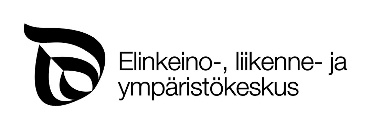 ANSÖKAN OM STATSBORGEN FÖR LIKVIDITETSLÅN FÖR GÅRDSBRUKSENHETER (Lag (232/2019) ANSÖKAN OM STATSBORGEN FÖR LIKVIDITETSLÅN FÖR GÅRDSBRUKSENHETER (Lag (232/2019) ANSÖKAN OM STATSBORGEN FÖR LIKVIDITETSLÅN FÖR GÅRDSBRUKSENHETER (Lag (232/2019) ANSÖKAN OM STATSBORGEN FÖR LIKVIDITETSLÅN FÖR GÅRDSBRUKSENHETER (Lag (232/2019) Myndighetens anteckningar om mottagandetMyndighetens anteckningar om mottagandetMyndighetens anteckningar om mottagandetBlankett 493Ansökan inkommit till närings-, trafik- och miljöcentralen (= datum för anhängiggörande)Ansökan inkommit till närings-, trafik- och miljöcentralen (= datum för anhängiggörande)(Stämpel)DnrProjektnummerProjektnummerProjektnummerProjektnummerSökande Sökande Sökande FO-nummerFO-nummerPersonbeteckning Personbeteckning Lägenhetssignum Kommun där gårdsbruksenheten är belägenUtdelningsadress Utdelningsadress Utdelningsadress Utdelningsadress Postnummer och postanstaltPostnummer och postanstaltPostnummer och postanstaltPostnummer och postanstaltTelefonnnummer Telefonnnummer E-postE-postE-postE-postGårdsbruksenhetens driftsinriktningGårdsbruksenhetens driftsinriktningAnvändningsändamålet för det lån som borgen gällerAnvändningsändamålet för det lån som borgen gällerLånebelopp som ansökan om borgen gäller euroAnsökt borgensbelopp euroNuvarande produktion(genomsnittliga faktiska skördemängder)Nuvarande produktion(genomsnittliga faktiska skördemängder)	Odlad gröda	Odlingsareal  
haSkördemängd  
(enheter/ha)Nuvarande produktionNuvarande produktionDjurslag Djurantal Avkastning/djurSökanden förbinder sig vid att det på stödmottagarens gårdsbruksenhet iakttas sådana obligatoriska krav för den berörda produktionssektorn som bygger på Europeiska unionens och nationell lagstiftning om miljö, hygien och djurens välbefinnande.Sökanden samtycker till att jord- och skogsbruksministeriet, Livsmedelsverket eller närings-, trafik- och miljöcentralen får utföra kontroller för tillsynen över att förutsättningarna och villkoren i anslutning till beviljande, betalning eller användning av stödet följs. Sökanden intygar att uppgifterna i ansökan och dess bilagor stämmer.Sökanden förbinder sig vid att det på stödmottagarens gårdsbruksenhet iakttas sådana obligatoriska krav för den berörda produktionssektorn som bygger på Europeiska unionens och nationell lagstiftning om miljö, hygien och djurens välbefinnande.Sökanden samtycker till att jord- och skogsbruksministeriet, Livsmedelsverket eller närings-, trafik- och miljöcentralen får utföra kontroller för tillsynen över att förutsättningarna och villkoren i anslutning till beviljande, betalning eller användning av stödet följs. Sökanden intygar att uppgifterna i ansökan och dess bilagor stämmer.Ort och tidUnderskrifter (alla sökande)Lånebeloppet högst, euroLånetid, årLånetid, årLånetid, årRäntebundenhet (euribor, prime osv.)Räntebundenhet (euribor, prime osv.)Marginal %Totalränta % vid tidpunkten för undertecknandetTotalränta % vid tidpunkten för undertecknandetLöftet är i kraft på ovan nämnda villkor fram till      .     .20  . Löftet förfaller om sökanden inte beviljas borgen enligt denna ansökan, om sökanden inte ställer den säkerhet för lånet som banken eventuellt kräver eller om det i sökandens omständigheter sker väsentliga förändringar som kunde ha inverkat på givandet av löftet eller dess innehåll om de hade varit kända innan löftet gavs. Löftet förfaller också om sökanden har gett banken vilseledande information eller låtit bli att lämna uppgifter eller utredningar som banken har förutsatt eller som hade inverkat på givandet av löftet eller dess innehåll.Löftet är i kraft på ovan nämnda villkor fram till      .     .20  . Löftet förfaller om sökanden inte beviljas borgen enligt denna ansökan, om sökanden inte ställer den säkerhet för lånet som banken eventuellt kräver eller om det i sökandens omständigheter sker väsentliga förändringar som kunde ha inverkat på givandet av löftet eller dess innehåll om de hade varit kända innan löftet gavs. Löftet förfaller också om sökanden har gett banken vilseledande information eller låtit bli att lämna uppgifter eller utredningar som banken har förutsatt eller som hade inverkat på givandet av löftet eller dess innehåll.Löftet är i kraft på ovan nämnda villkor fram till      .     .20  . Löftet förfaller om sökanden inte beviljas borgen enligt denna ansökan, om sökanden inte ställer den säkerhet för lånet som banken eventuellt kräver eller om det i sökandens omständigheter sker väsentliga förändringar som kunde ha inverkat på givandet av löftet eller dess innehåll om de hade varit kända innan löftet gavs. Löftet förfaller också om sökanden har gett banken vilseledande information eller låtit bli att lämna uppgifter eller utredningar som banken har förutsatt eller som hade inverkat på givandet av löftet eller dess innehåll.Löftet är i kraft på ovan nämnda villkor fram till      .     .20  . Löftet förfaller om sökanden inte beviljas borgen enligt denna ansökan, om sökanden inte ställer den säkerhet för lånet som banken eventuellt kräver eller om det i sökandens omständigheter sker väsentliga förändringar som kunde ha inverkat på givandet av löftet eller dess innehåll om de hade varit kända innan löftet gavs. Löftet förfaller också om sökanden har gett banken vilseledande information eller låtit bli att lämna uppgifter eller utredningar som banken har förutsatt eller som hade inverkat på givandet av löftet eller dess innehåll.Löftet är i kraft på ovan nämnda villkor fram till      .     .20  . Löftet förfaller om sökanden inte beviljas borgen enligt denna ansökan, om sökanden inte ställer den säkerhet för lånet som banken eventuellt kräver eller om det i sökandens omständigheter sker väsentliga förändringar som kunde ha inverkat på givandet av löftet eller dess innehåll om de hade varit kända innan löftet gavs. Löftet förfaller också om sökanden har gett banken vilseledande information eller låtit bli att lämna uppgifter eller utredningar som banken har förutsatt eller som hade inverkat på givandet av löftet eller dess innehåll.Ort och tidBankens underskrift, kontorets nummer och andra kontaktuppgifter